2020 VENDOR APPLICATION TOSELL AT THE WEYMOUTH FARMER'S MARKET Farm/Business: 												Contact Person: 											Mailing Address: 											Farm/Business 	Address (if different):											Phone:						Cell/Other:				  Email:						Fax:					Website:										Inventory list of products to be sold at the Farmer’s Market: (check all that apply)Vegetables:Other vegetables:  												Fruits, Berries and Melons:Other fruits, berries or melons:  										Herbs:Other herbs:  													Plants & FlowersOther plants, flower or ornamental crops:  									Eggs, Milk and Dairy Products:Other dairy products:  												Processed Foods and Drinks:Other processed foods and drinks:  										Baked Goods (specify):  											Meats (specify):  												Seafood (specify):  												Non-Food or Plant Products (specify):  									Vendor Types and Fees (choose one) Food Vendors - $100 full season Non-food vendors – $150 full season Weymouth resident home gardeners – free with proof of residencyIf participating at a promotional rate, indicate the full season cost here: 				Promotional rate approved by: 			 (for office use only)Please make checks payable to “Town of Weymouth”All fees must be paid prior to participating in the Farmer’s Market.WEYMOUTH FARMER'S MARKET VENDOR AFFIDAVIT I/We														   	(Contact Person Name and Farm/Business Name)hereby agree to sell or offer for sale at the Weymouth Farmer’s Market only such items which are of my/our own production and which are listed within this application.  I/We attest that all information provided in this application is complete and correct to the best of my/our knowledge.  I/We hereby have read, understand and agree to abide by the Weymouth Famer’s Market Rules & Regulations.  I/We further acknowledge full responsibility for all my/our activities conducted during operation at the Farmer’s Market and agree to hold the Town of Weymouth, the Massachusetts Department of Food and Agriculture, and any sponsoring agency harmless and to indemnify said agencies, the Farmer’s Market Steering Committee, Market Manager and/or other Steering Committee representatives from any and all claims arising under this application.{This space intentionally left blank.}All Vendors are encouraged to have and are responsible for their own product and liability insurance.  Please choose one of the following:I have product and liability insurance. (Please attach copy of insurance agreement.)I have been advised to get product and liability insurance but have chosen not to purchase insurance.Name (please print)Signature							Date		Please return with payment to: Kerry KnappWeymouth Farmer’s Market Committeec/o Mayor’s Office,Weymouth Town Hall75 Middle StreetWeymouth, MA 02189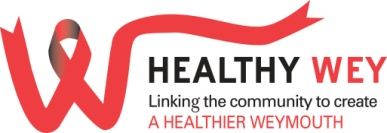 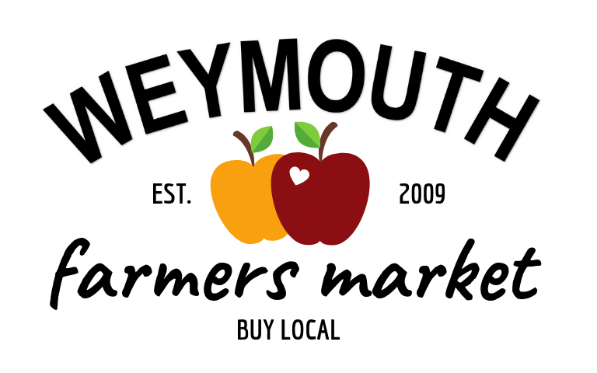 Weymouth Town Hall75 Middle StreetWeymouth, MA 02189(781) 340-5012www.weymouth.ma.us/farmers-marketAsparagusBeans – Green Beans – String Beans – Wax BeetsBroccoliCabbageCarrotsCauliflowerCeleryCornCucumbersEggplantGreens – Collard Greens – Mustard Greens – TurnipKaleKohlrabiLettuce – Boston Lettuce – Romaine Lettuce – Red LeafOnion – Yellow PeasPeppers – Green Peppers – Hot Potatoes – White Potatoes – Sweet PumpkinsRadishesScallionsSpinachSquash – Summer Squash – Winter Squash – Zucchini Tomatoes – Green Tomatoes – Vine RipeTurnipApplesBlackberries BlueberriesCantaloupeNectarinesPeachesPearsPlumsRaspberriesStrawberriesWatermelonsBasilMintOreganoParsleyRosemarySageBedding PlantsCut FlowersHanging PlantsMumsWild Flowers CheeseEggsMilkCiderCoffeeHoneyJamJellyJuiceMaple Syrup